Materiał do samodzielnej nauki dla klasy VIIIMateriały dodane 27.11.20Temat: Porównanie właściwości alkanów, alkenów i alkinów.Materiał nauczania:Właściwości fizyczne alkanów, alkenów i alkinów zmieniają się wraz ze wzrostem liczby atomów węgla w ich cząsteczkach – przechodzą od stanu gazowego, poprzez ciekły, do stanu stałego Alkiny, podobnie jak alkany i alkeny, są bezbarwne i bardzo trudno rozpuszczają się w wodzieTemperatura wrzenia i topnienia alkanów, alkenów i alkinów zwiększa się wraz ze wzrostem liczby atomów węgla w cząsteczceAlkany, alkeny i alkiny ulegają reakcjom spalania całkowitego ( do CO2 i H2O) i niecałkowitego (do CO i H2O lub Ci H2O)Alkany ulegają reakcji substytucji (podstawiania) np.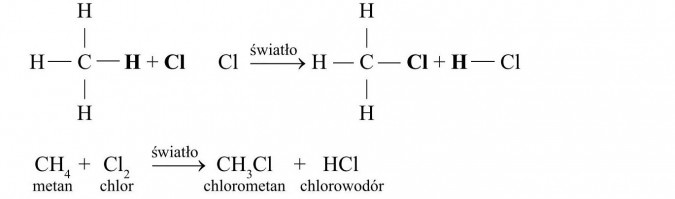 Alkeny i alkiny ulegają reakcji addycji (przyłączania) np.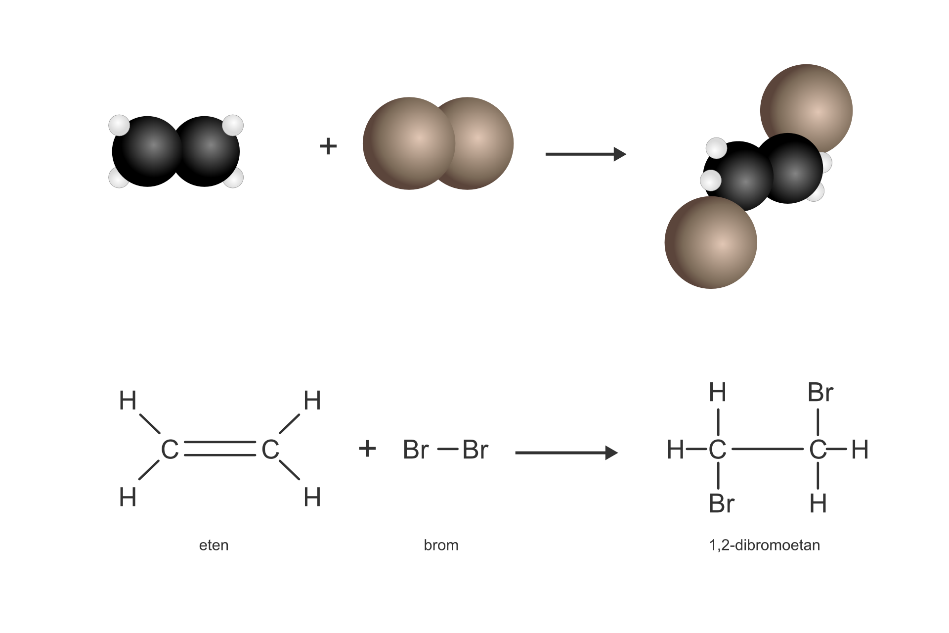 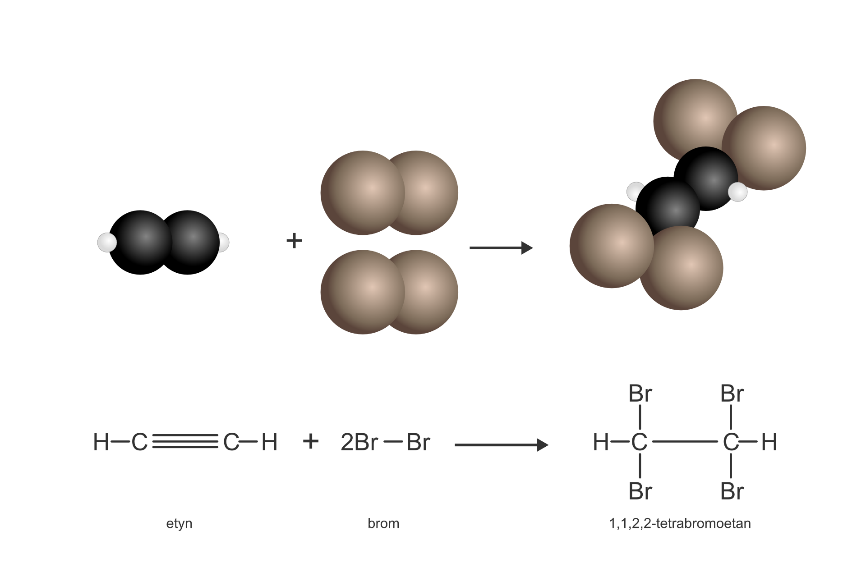 (odbarwienie wody bromowej)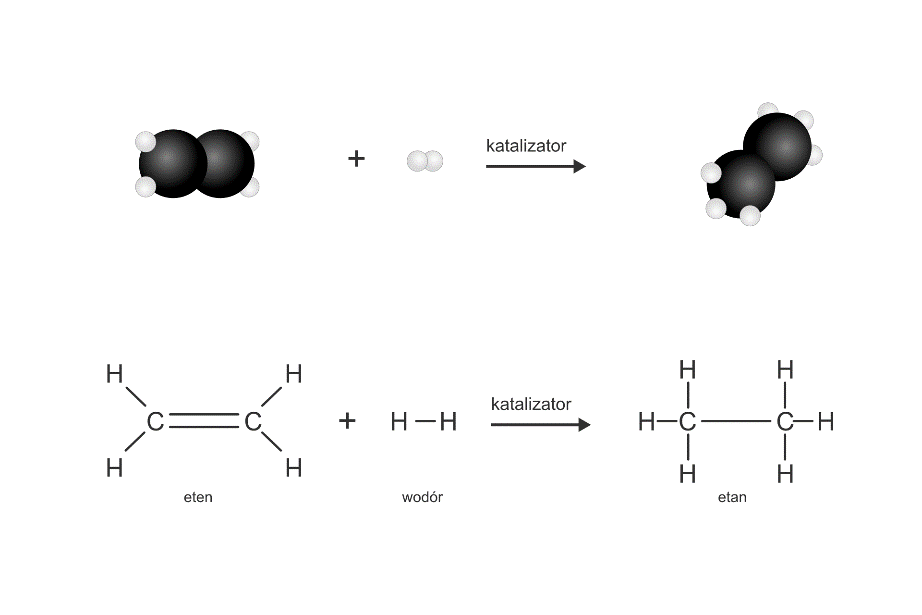 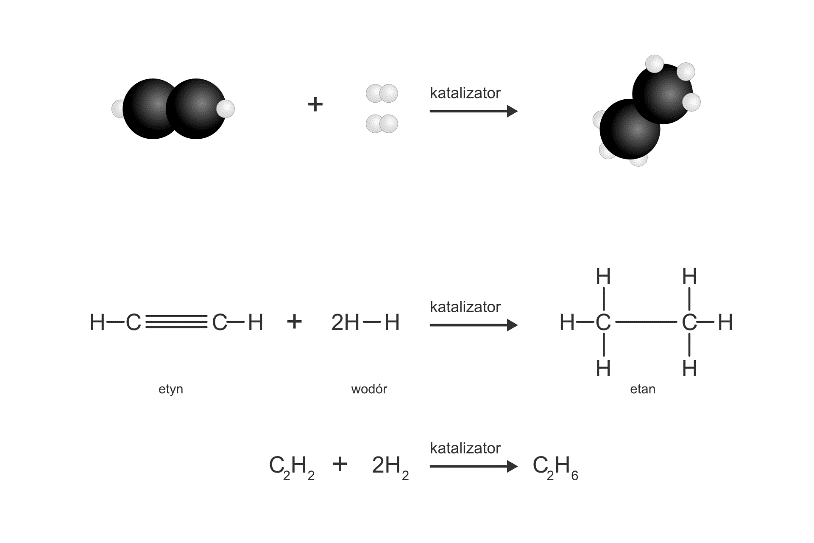 (uwodornienie)Alkeny i alkiny ulegają reakcji polimeryzacji:Związki nienasycone w odpowiednich warunkach mogą łączyć się ze sobą, tworząc długie łańcuchy. Jest to reakcja polimeryzacji. Polega ona na łączeniu się wielu cząsteczek (monomerów) w jedną cząsteczkę o bardzo długim łańcuchu (polimer). Reakcja polimeryzacji jest wykorzystywana do otrzymywania polimerów, czyli tzw. tworzyw syntetycznych, z których produkuje się przedmioty codziennego użytku.Podczas polimeryzacji etylenu pękają obecne w jego cząsteczkach podwójne wiązania chemiczne i powstaje cząsteczka złożona z wielu tzw. merów. Produktem reakcji jest polietylen.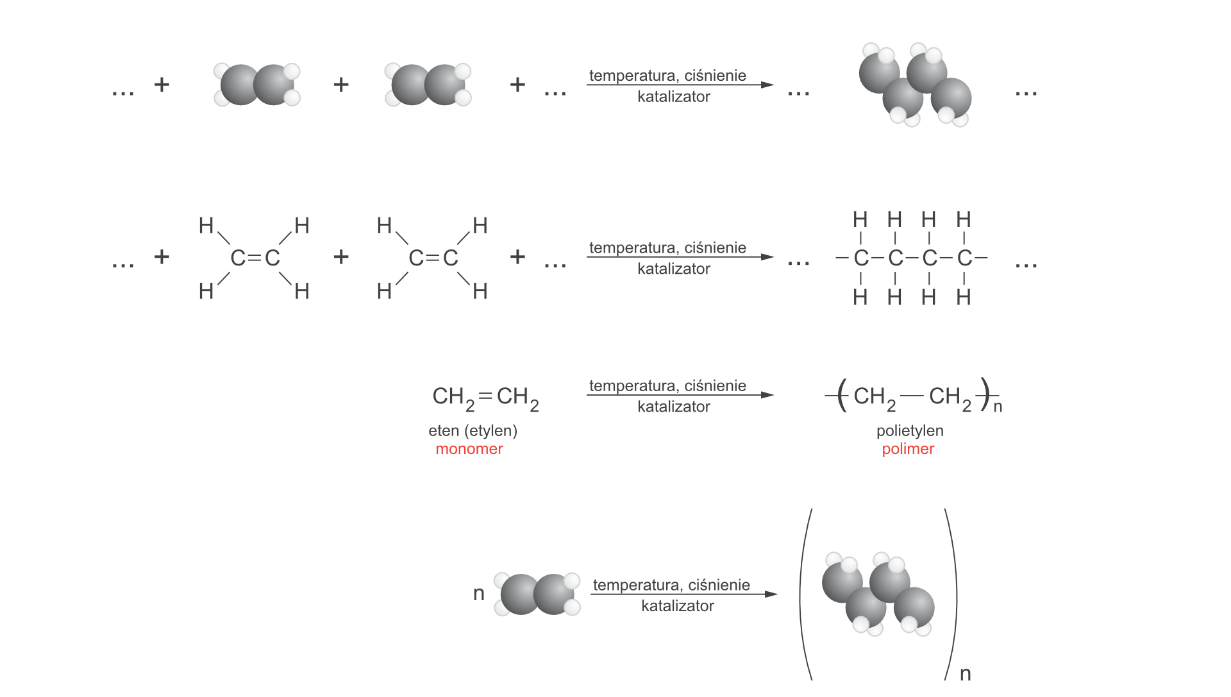 monomerypojedyncze cząsteczki związku chemicznego o stosunkowo niedużej masie cząsteczkowej, z których w wyniku reakcji polimeryzacji mogą powstawać polimery różnej długościpolimery(gr. polymeres – zbudowany z wielu części) związki, których cząsteczki składają się z wielokrotnie powtarzających się jednostek – grup atomów zwanych meramireakcja polimeryzacjireakcja łączenia monomerów w łańcuchy złożone z wielu takich samych merówZadanie domowe:Scharakteryzuj cechy fizyczne i wykorzystanie polietylenu.PRZYPOMINAM, ŻE ODPOWIADAMY TYLKO NA ZADANIA DOMOWE; PYTANIA KONTROLNE SŁUŻĄ DO PODSUMOWANIA LEKCJI. JEŻELI UCZEŃ UMIE ODPOWIEDZIEĆ NA PYTANIA KONTROLNE TZN.,ŻE OPANOWAŁ MATERIAŁ LEKCYJNY.ODSYŁAMY TYLKO ZADANIA DOMOWE!